 WALTON EMC/WALTON ELECTRIC TRUST	SCHOLARSHIP 2020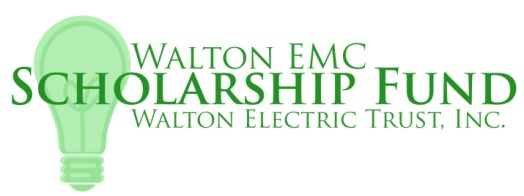 CRITERIATo be eligible to receive a Walton Electric Trust Scholarship, the following must apply:  You are a: High school senior; or Incoming college freshman with no more than 15 hours of college credit; andNot a currently enrolled full-time college student; and21 years of age or lessYour home (i.e., your primary residence) is served electricity by Walton EMC.  You must graduate from high school or pass an equivalency exam by the end of the current school year and be enrolled in college or vocational-technical school in fall 2020.A total of up to thirty two (32) scholarships may be awarded.  (The actual number of awards are at the sole discretion of Walton EMC/ Walton Electric Trust) Each scholarship will be worth $4,000 and will be non-renewable.  The award will be paid in two increments of $2,000 at the beginning of the first two semesters of enrollment.The scholarship must be used at an accredited college, university or vocational-technical school and will be made payable directly to the chosen school.A scholarship committee will judge the submitted scholarship applications. Finalists will be selected based on applications and attachments. Scholarship recipients will be chosen by a board sub-committee from among the finalists.Finalists will be awarded a one-time amount of $1,000, payable to the chosen school.Note:  These criteria apply only to scholarships to be awarded in 2020 and are subject to change in future years.INSTRUCTIONSPlease be sure to complete the scholarship application form and include ALL attachments listed below. Failure to adhere to instructions will result in disqualification of your application.Address the following questions/points separately (not in essay format). Do not exceed 1,200 words total.What do you plan to study and why?  What qualities set you apart from other potential applicants?What experiences have you had that will help make you successful in your chosen vocation?Describe a time when you had to overcome an obstacle to reach a goal.Describe your involvement in school activities and/or your community.Provide any additional information about yourself or your circumstances that you believe may help identify you as a deserving candidate.A copy of your high school transcript.Two letters of recommendation – one from a subject teacher, and one from another adult not affiliated with your school (employer, minister, youth leader, etc.).  Do not use relatives. (If you are home-schooled, you may use two adults not affiliated with your home-school.)A letter of acceptance to the college or technical school that you plan to attend.  If not available at the time of scholarship award, it must be provided prior to the start of school.Submit all applications to:		Kathy Joiner Walton EMCP.O. Box 260 Monroe, GA  30655-0260Application deadline is January 31, 2020All applications must be received at the Walton EMC Office by the deadline.If you have any questions about the Walton Electric Trust Scholarship, please call Sarah Malcom at 770/266-2391.WALTON EMC/ WALTON ELECTRIC TRUST SCHOLARSHIP2020 APPLICATION FORMNAME: 	____________________________________________________________________________ADDRESS:	____________________________________________________________________________		____________________________________________________________________________			(CITY)				(STATE)			(ZIP)TELEPHONE #:  ________________	WALTON EMC MEMBER # (found on electric bill) ________________	EMAIL ADDRESS: _____________________HIGH SCHOOL: _____________________________________MOTHER’S NAME:	_____________________________________________________________________ADDRESS:	____________________________________________________________________________PHONE: (HOME) ____________________		(WORK) ______________________FATHER’S NAME:	_____________________________________________________________________ADDRESS:	____________________________________________________________________________PHONE: (HOME) ____________________		(WORK) _______________________WHAT SCHOOL DO YOU PLAN ON ATTENDING?	____________________________________________HAVE YOU BEEN FORMALLY ACCEPTED? 		YES	 	NO(A letter of acceptance must be attached. If not yet available, one must be provided prior to the start of school.)ATTACHMENTS1. QUESTION RESPONSES2. TRANSCRIPTS3. LETTERS OF RECOMMENDATION4. LETTER OF ACCEPTANCEApplication deadline is January 31, 2020 All applications must be received at the Walton EMC Office by the deadline.AFFIRMATION: All information provided on this application and accompanying attachments is complete and accurate to the best of my knowledge.Applicant Signature _______________________________________________Parent/Guardian Signature (if under 18) _______________________________ Date_________________REMEMBER to include all attachments. See instruction page.